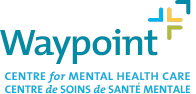 Final Study Closure ReportSection I: Study Identification:Date of Application (yyyy-Mmm-dd):       			REB #:      Study Title:      Sponsor Name:      Section II: PI Contact Information:Principal Investigator Name:      	Department:      Contact Information: Phone:      			E-mail:      	Section III: Study Details:1) Study Completion Date (yyyy-Mmm-dd):      	2) Did this study terminate early/premature? Yes 		No 	3) Please provide a reason for the termination of the study. If it is an early termination please indicate this and provide a reason:      4) Please provide a summary of the study (attach a final report if available):      5) Is a copy of the final report attached? Yes 		No 		6) Was deception involved in the study? Yes  		No 		If yes, please confirm that this was communicated to subjects. Yes  	No 	7) Have there been any publications of this research? Yes 		No 		If yes, please attach a copy of the publication.8) Will a copy of the study summary results be provided to subjects? Yes 	No 9) Study Enrollment Information:10) Were there any problems/complaints in the study that affected the participants or others?Yes 			No 		If yes, please explain:      11) If a clinical trial, has the final closeout visit with the sponsor occurred?Yes 		No 12) Name of Person Completing this Form:      Contact Information: Phone:      		E-mail:	     	Section IV: Signature of Principal Investigator (PI):I confirm that all study-related activity is complete (including discontinuing any advertisement) and request that the REB officially close the file for this study.  All the above information is correct to the best of my knowledge.____________________________				________________________Signature of the Principal Investigator				Date (yyyy/Mmm/dd)SUBMIT COMPLETED FORM TO:Glenn A. Robitaille, M.Div., D.Min., RPChair, Research Ethics BoardWaypoint Centre for Mental Health Care500 Church Street,Penetanguishene, ON L9M 1G3Email: grobitaille@waypointcentre.on.caPhone: 705-549-3181, Ext. 2216Fax: 705-549-3652Original # of study subject planned# Enrolled# Completed the study# Male who completed the study# Female who completed the study# Prematurely withdrawn# included in a retrospective chart review (only applicable to retrospective chart review studies)